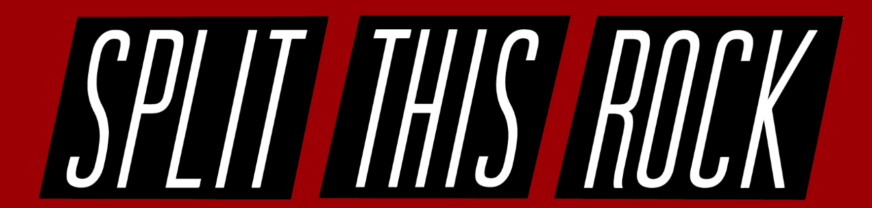 POETRY FESTIVAL: POEMS OF PROVOCATION & WITNESS 2018 | APRIL 19-21, 2018CELEBRATING SPLIT THIS ROCK’S 10TH ANNIVERSARYoverview of How to apply for a 2018 festival scholarshipSplit This Rock is happy to offer a limited number of scholarships for people who would not otherwise be able to attend the 2018 Poetry Festival.DUE DATESFOR ONLINE OR EMAILED APPLICATIONS: MARCH 28, 2018FOR MAILED APPLICATIONS: POSTMARKED BY MARCH 20, 2018ABOUT THE SCHOLARSHIPSScholarships will be given on a rolling basis. Apply early. Scholarships cover the cost of registration only. While funds are not available to help with transportation or housing, low-cost housing options are posted on the Where To Stay page of our website.Scholarships will be given based on economic need. Split This Rock is committed to assembling a diverse group of participants at our poetry festivals. Therefore, priority will be given to youth and seniors, poets and activists of color, poets and activists with disabilities, LGBT poets and activists, undocumented poets and activists, and poets and activists from other marginalized groups.HOW TO REQUEST A SCHOLARSHIP BY MAIL OR EMAILTo apply, send us your request by email or mail, including a description of no more than 350 words that shares why you want to attend the 2018 Poetry Festival, your reason(s) for needing a scholarship, and any relevant information about your background and organizational affiliations. Do not include poems or a résumé. Please indicate whether a partial scholarship will make it possible for you to attend. Send your scholarship request with your full contact information (your full name, mailing address, email, and phone number) to poetryfest@splitthisrock.org or by mail to:Scholarship ApplicationSplit This Rock Poetry Festival1301 Connecticut Ave., NW, Suite 600Washington, DC  20036HOW TO APPLY ONLINEComplete the online form and submit it by March 28, 2018.Have questions? Email us at poetryfest@splitthisrock.org or call 202-787-5210.